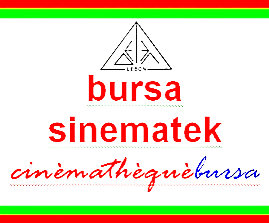    B           U           R          S           A   SİNEMATEKCİNÈMATHÈQUÈFAALİYET PROGRAMI ÇİZELGESİ                             2013’ KIŞ..............................................................................................................................................................................................................................................................................................................................................................................BASIN BÜLTENİ07.03.2013BİLGİ İÇİN:bursakadinfilmlerifestivali@yahoo.com.trFESTİVAL SİTESİ:http://www.bursakadinfilmlerifestivali.info.tr.tc/#http://feminale-2.blogspot.com/..............................................................................................................................................................................................................................................................................................................................................................................Türkiye'nin İlk Kadın Filmleri Festivali:2.BursaKadın Filmleri Festivali2.Kristal ŞeftaliUlusal Kadın Filmleri YarışmasıTARİH:MART - ARALIK. 2013.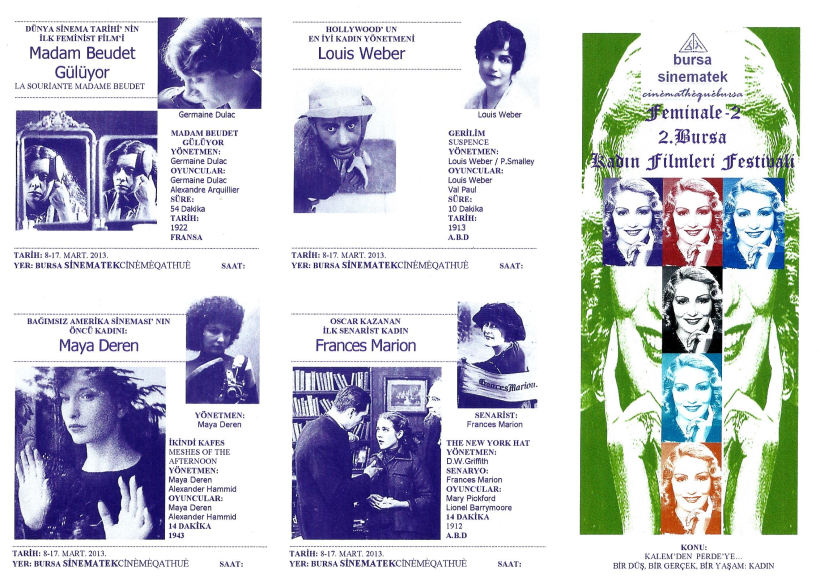 FESTİVAL BROŞÜRÜ: ÖNTürkiye’nin İlk Kadın Filmleri Festivali2.Bursa Kadın Filmleri FestivaliT                                                        16 yıl aradan sonra                          yarın (8.Mart.2013.Cuma günü) başlıyor…İlki 1996 yılında düzenlenen, Türkiye’nin ilk kadın filmleri festivali, FEMİNALE / BURSA KADIN FİLMLERİFESTİVALİ, 16 yıl aranın ardından yarın 8.Mart.2013.Cuma günü start alıyor…Festival, Lebon Kültür Merkezi ve merkezin bünyesinde kurulan Bursa Sinematek tarafından, Kuruluşunun 25.yılında, “25 yıl – 25 etkinlik” kapsamında Mart-Aralık.2013 tarihleri arası Bursa, Eskişehir, İzmit, Adapazarı, Çanakkale, İzmir, Adana ve Antalya’ da organize edilecek. Aynı zamanda “Türkiye’nin En Uzun ve En Geniş Kapsamlı / Film Festivali” olan etkinliğimizin ilk durağı Bursa olacak.2 bölümden oluşacak organizasyonun ilk bölümü, 8.Mart.2013.Cuma – 25.Nisan.2013.Perşembe tarihleri arası   2 ay sürecek atölye ve eğitim çalışmalarından oluşmaktadır. Ardından 26.Nisan.2013.Cuma – 2.Mayıs.2013.Perşembe arası, festivalimizin programında yer alacak film gösterileri tüm sinemaseverlere açık ve ücretsiz izlenebilecektir.Haftalık bültenlerle, festival programı basın bültenleriyle kamuoyuna duyurulacaktır.İlk haftanın programı:8.Mart.2013.Cuma – 14.Mart.2013.PerşembeKADININ ADI VARKADIN YAŞAM ATÖLYESİ:1.BİLGİSAYAR TEKNİSYENLİĞİ / FORMAT ATMATURKEY WOMEN’S PRESS-1KADIN GAZETECİ / RADYO TV ATÖLYESİ:1.AÇIK ÖĞRETİM RADYO EĞİTİM SEMİNERLERİ: HAFTA.1TURKEY WOMEN’S PRESS-1ÖZGÜR KADIN-ÖZGÜR BASIN:2.TÜM KADIN GAZETECİLERE ÜCRETSİZ İNTERNET RADYO İSTASYONU KURULUMU BİLİNÇLİ SİNEMA İZLEYİCİSİFESTİVAL SEYİRCİSİ ATÖLYESİ“TÜRKİYE’DE İLK KEZ…”BİLİNMEYEN SİNEMA AKIMLARI VE TÜRLER:HAFTA.1: BRIGHTON OKULU50.YILI’ N DAİKİNCİ FEMİNİST / KADIN HAREKETİSECOND-WAVE FEMİNİSM-Herkese, hareketin marşıHelen Reddy I AM WOMANHediye…Feminale-2 / 2.Bursa Kadın Filmleri FestivaliDijital Broşür Fragmanı, eşliğinde…Etkinliklerimiz halka açık ve ücretsizdir.Not-1: Atölyelerimiz ücretsizdir.Atölyelerimize katılmak isteyen tüm sinemaseverler,Festivalimizin facebook sayfasına Ad-Soyad-Tlf-Adres’ lerinibildiren mesaj göndermeleri yeterlidir.Not-2: Atölyelerimize katılım, eğitimlerimizin DVD’li / Açık Öğretim-Evde Eğitim sistemiyleyapılmasından ve mümkün olan herkese ulaşım açısından sınırsızdır.Sinemaseverler, festivalimizin facebook sayfasınaBaşvurmalarından itibaren, 24 saat içerisinde üzerinde kendi fotoğrafları bulunan “Ücretsiz” DVD’ Festival Eğitim setini,yine “Ücretsiz” kargo ile adresinize ulaştırıyoruzCeyda GüleçFeminale-22.Bursa Kadın Filmleri FestivaliBasın ve Halkla İlişkiler MüdürüFESTİVAL SİTESİ: http://www.bursakadinfilmlerifestivali.info.tr.tcFESTİVAL YAYIN ORGANI: http://feminale-2.blogspot.com/FESTİVAL FACEBOOK SAYFASI:http://www.facebook.com/pages/Feminale-2-2-Bursa-Kadin-Filmleri-Festivali/284841791576824FESTİVAL TWİTTER SAYFASI:https://twitter.com/BursaKadinFilmF FESTİVAL E-POSTA:bursakadinfilmlerifestivali@yahoo.com.tr